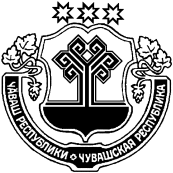 	В соответствии с Федеральным законом от 06 октября 2003 г. № 131-ФЗ «Об общих принципах организации местного самоуправления в Российской Федерации» Шемуршинское районное Собрание депутатов Чувашской Республики решило:1. Передать из муниципальной собственности Шемуршинского района Чувашской Республики в муниципальную собственность Малобуяновского сельского поселения Шемуршинского района Чувашской Республики недвижимое имущество согласно приложению к настоящему решению.           2. Настоящее решение вступает в силу после его подписания.Глава Шемуршинского района	     Ю.Ф. Ермолаев                                                                                                             Приложение    к решению Шемуршинскогорайонного Собрания депутатов                                                                                от «20»января 2022 г. № 13.3Перечень имущества, передаваемого  из муниципальной собственности Шемуршинского района Чувашской Республики в муниципальную собственность Малобуяновского сельского поселения Шемуршинского района Чувашской РеспубликиЧЁВАШ РЕСПУБЛИКИШЁМЁРШЁ РАЙОН, ЧУВАШСКАЯ РЕСПУБЛИКА ШЕМУРШИНСКИЙ РАЙОН ШЁМЁРШЁ РАЙОН,  ДЕПУТАТСЕН ПУХЁВ, ЙЫШЁНУ«____»__________2022 г.  № ____Шёмёршё ял.ШЕМУРШИНСКОЕ РАЙОННОЕСОБРАНИЕ ДЕПУТАТОВ                  РЕШЕНИЕ«20» января 2022 г. № 13.3село ШемуршаО передаче имущества из муниципальной                                                                        собственности Шемуршинского района Чувашской Республики в муниципальную собственность Малобуяновского сельского поселения Шемуршинского района Чувашской Республики№ п/пНаименование, технические характеристики имущества Год ввода в эксплуатацию1Нежилые помещения в здании бывшего детского сада «Колосок» с кадастровыми номерами 21:22:070401:243, 21:22:070401:244 общей площадью 1022,7 кв. м., расположенные по адресу: Чувашская Республика, Шемуршинский район, д. Малое Буяново, ул. Карла Маркса, д. 38, пом. 3, пом. 41982